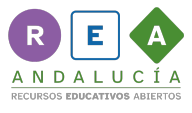 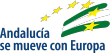             PORTADA SALUDABLE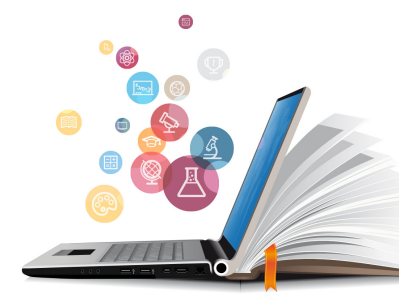 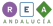 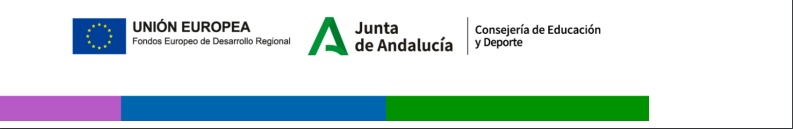 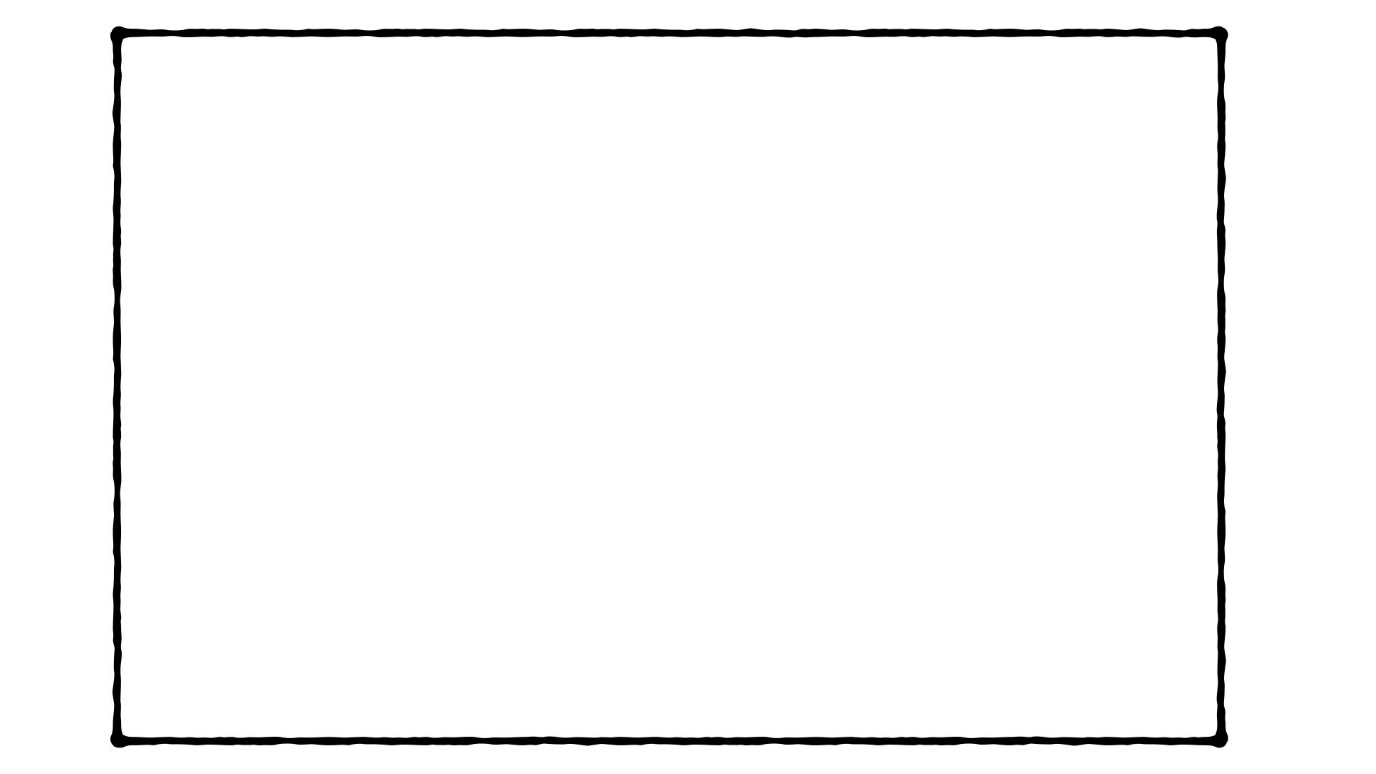 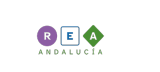 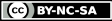 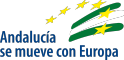 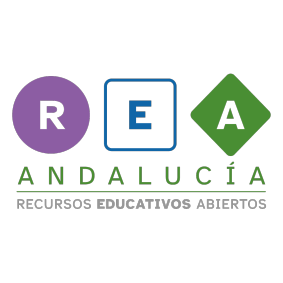 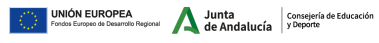 